会议预约_钉钉智能会议室_配置1.登录钉钉管理后台:https://open-dev.dingtalk.com/#/index2.公司配置：查看并复制 CorpId2.1打开钉钉首页，查看并复制 CorpId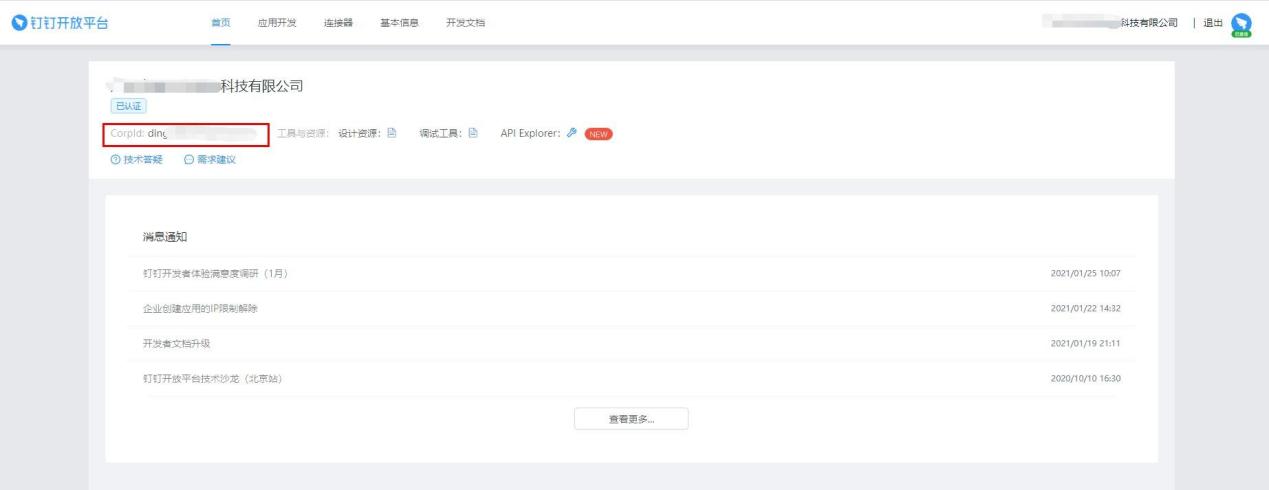 2.2粘贴到后台后： 通知管理-》钉钉-》公司配置-》CorpId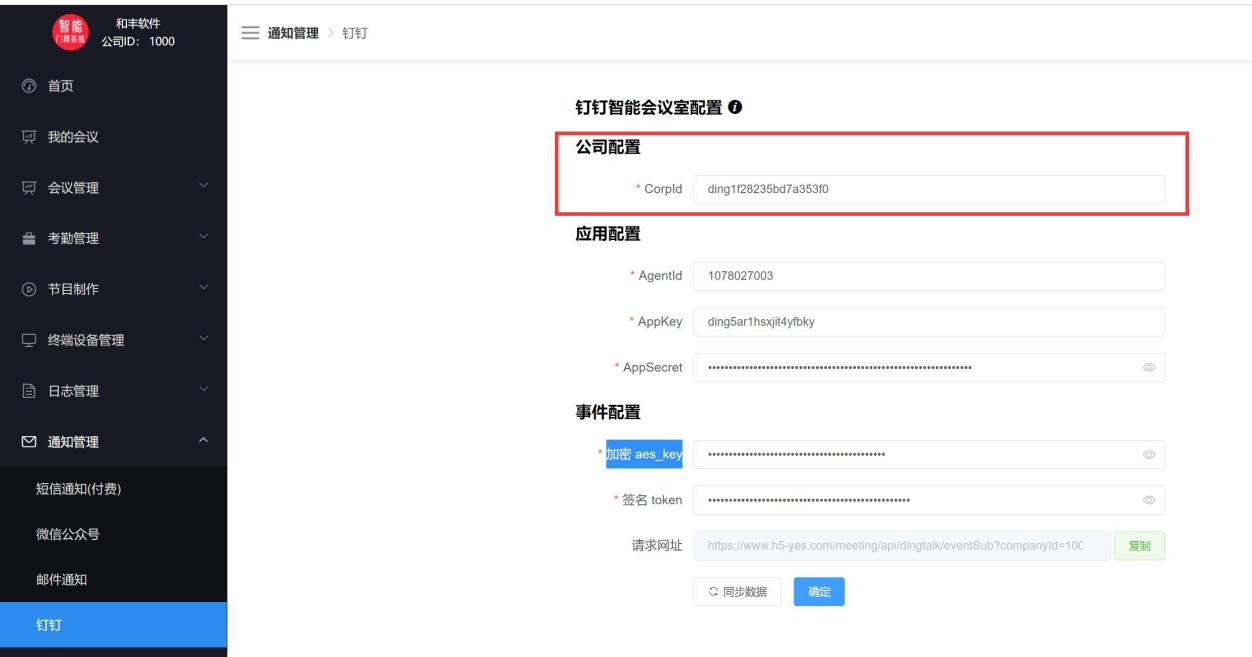 3.应用配置：查看并复制 AgentId,Appkey,Appsecret3.1创建应用：进入应用开发-》H5 微应用-》创建应用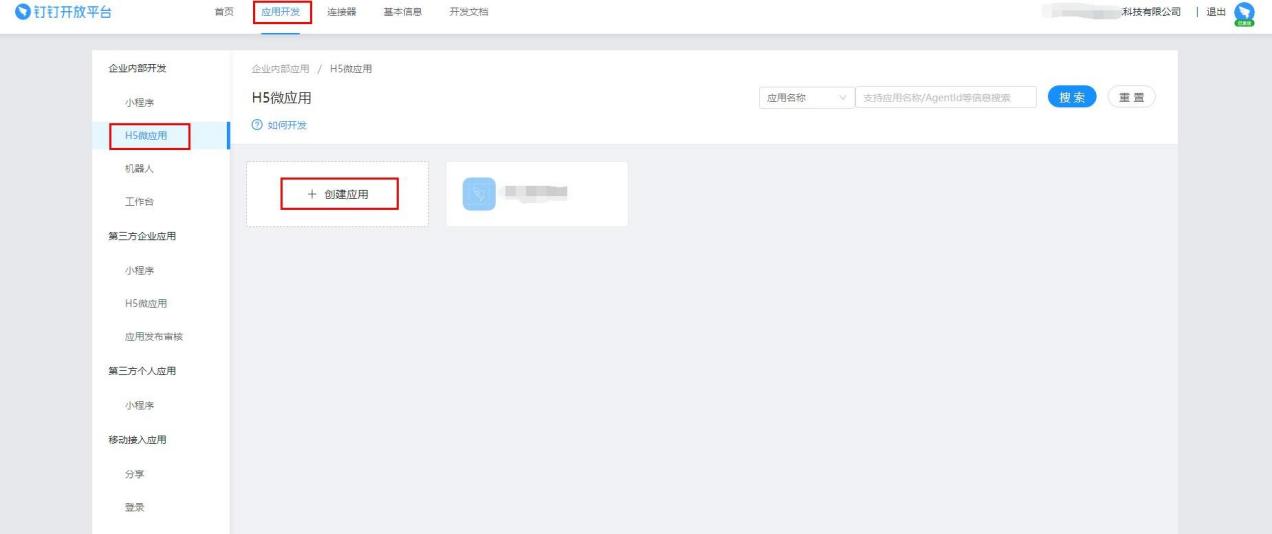 3.2填写表单，然后确定创建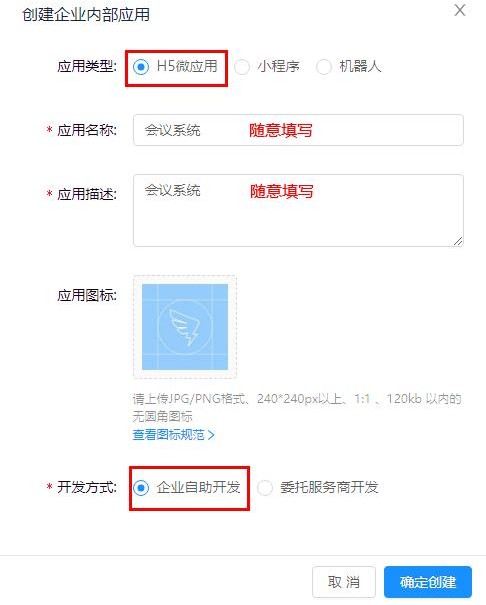 3.3点击进入新创建的应用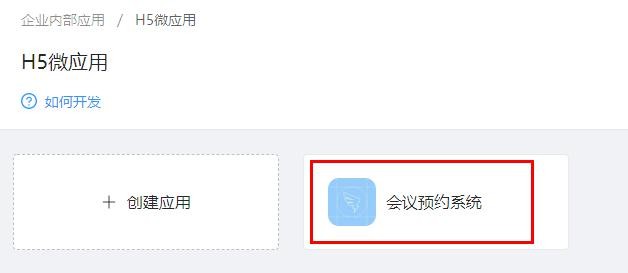 3.4查看并复制 AgentId,Appkey,Appsecret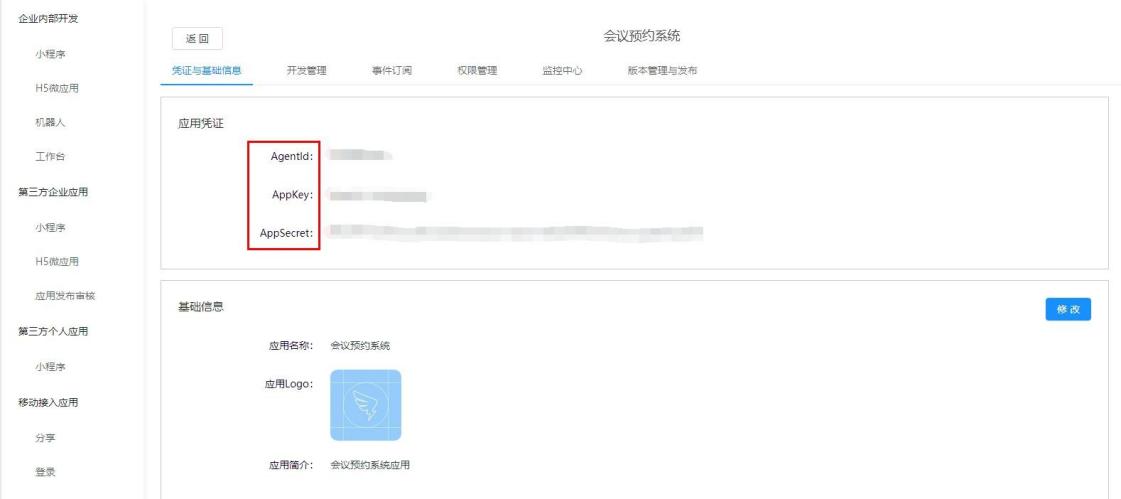 3.5粘贴到后台后：	通知管理-》钉钉- 》应用配置- 》AgentId,Appkey,Appsecret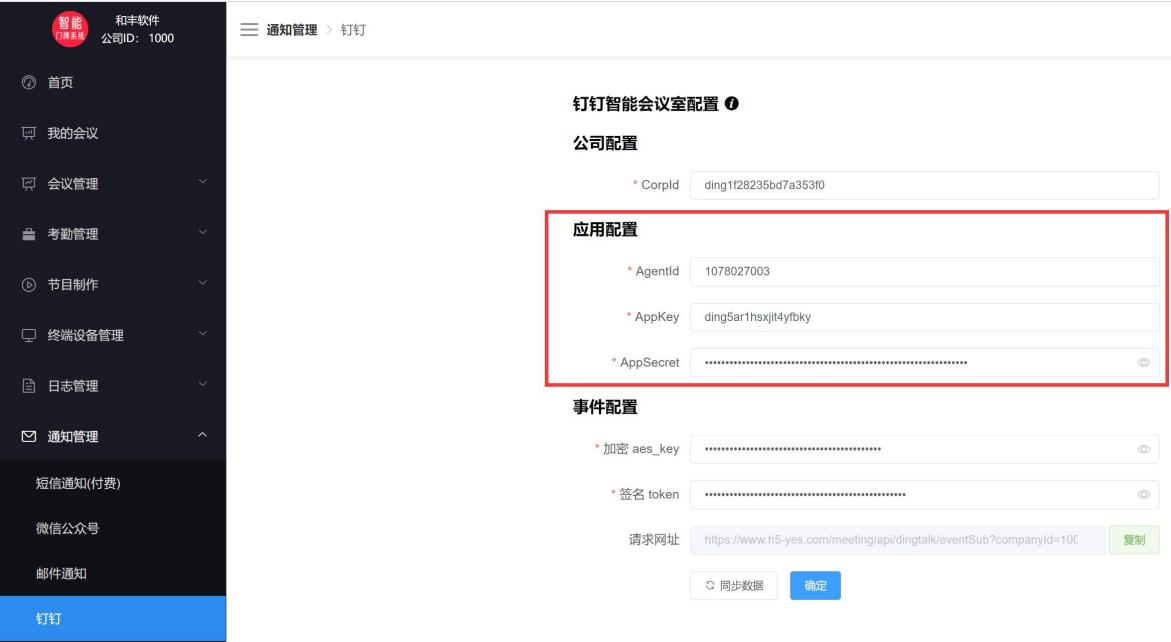 4.事件配置:开启“事件订阅”4.1点击事件订阅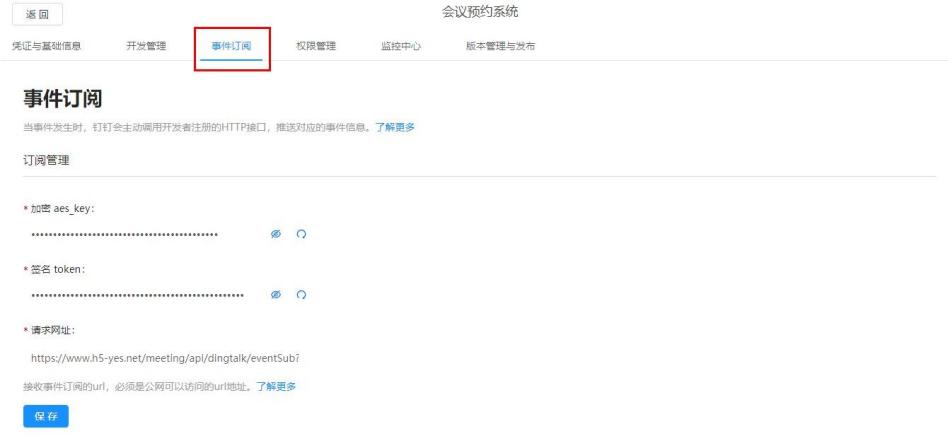 4.2查看并复制加密 Aes_key,签名 token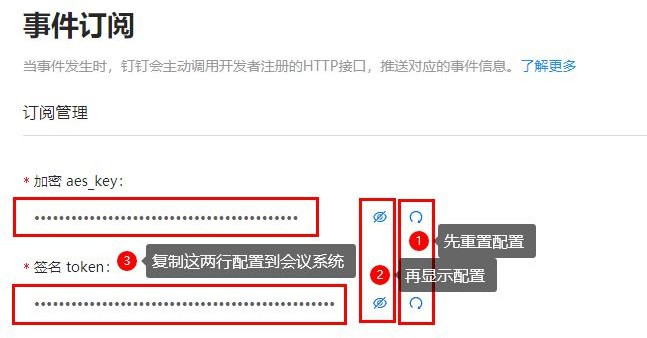 4.3 粘贴到后台后：通知管理-》钉钉-》事件配置-》加密Aes_key,签名 token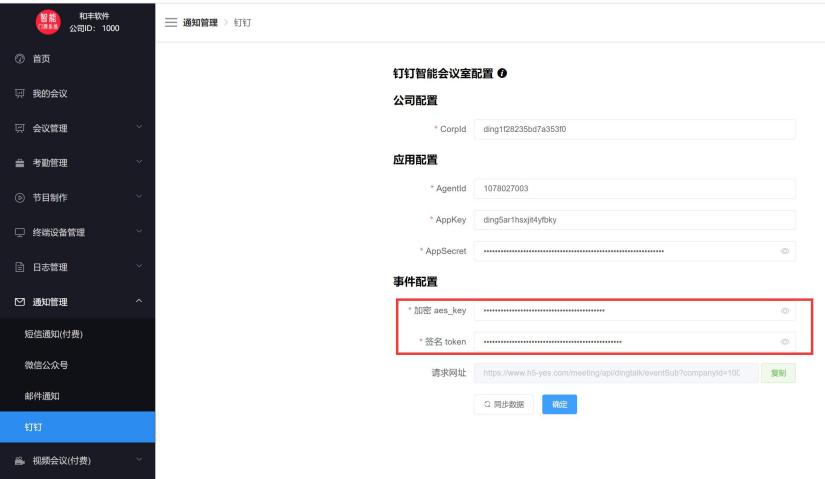 4.4查看并复制请求网址，打开会议后台：通知管理-》钉钉-》请求网址，复制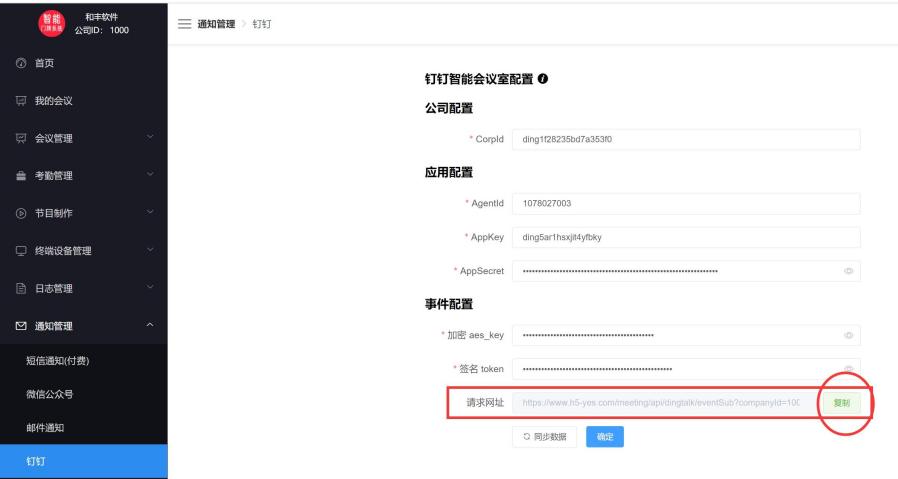 4.5打开钉钉开发后台-》应用开发->H5微应用-》会议系统-》事件订阅-》请求网址， 粘贴上边复制的请求地址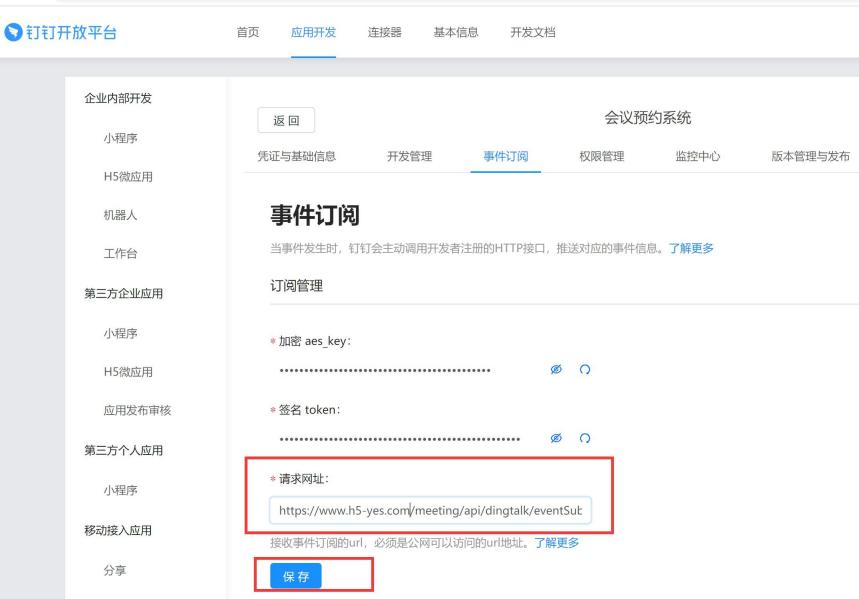 4.6点击保存，如果没有出现红色的错误文字提示，并提示 修改成功，说明已经保存成功开启事件订阅(开启事件订阅用于接收钉钉会议和同步用户)4.6.1开启通讯录事件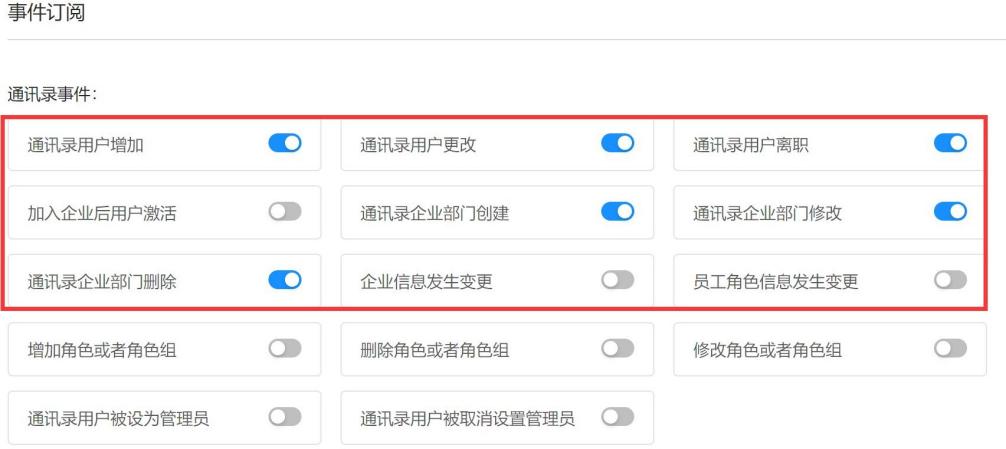 4.6.2开启会议室事件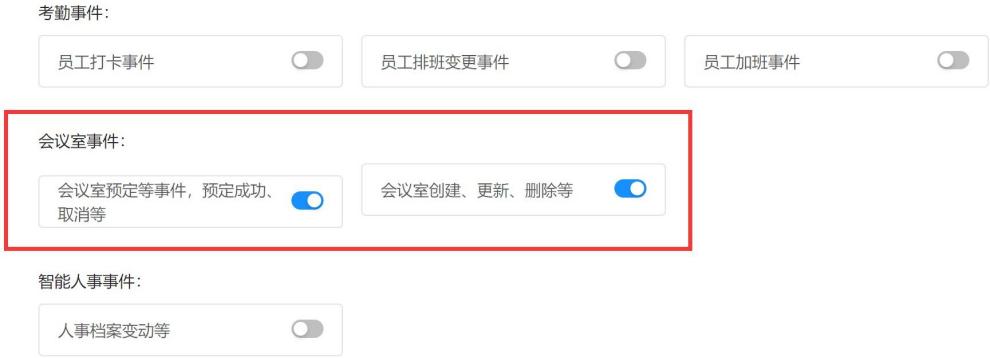 4.7配置服务器出口 IP钉钉开放平台-》应用开发-》开发管理-》服务器出口 IP:输入:120.77.130.37,120.77.236.186,119.23.148.141 并保存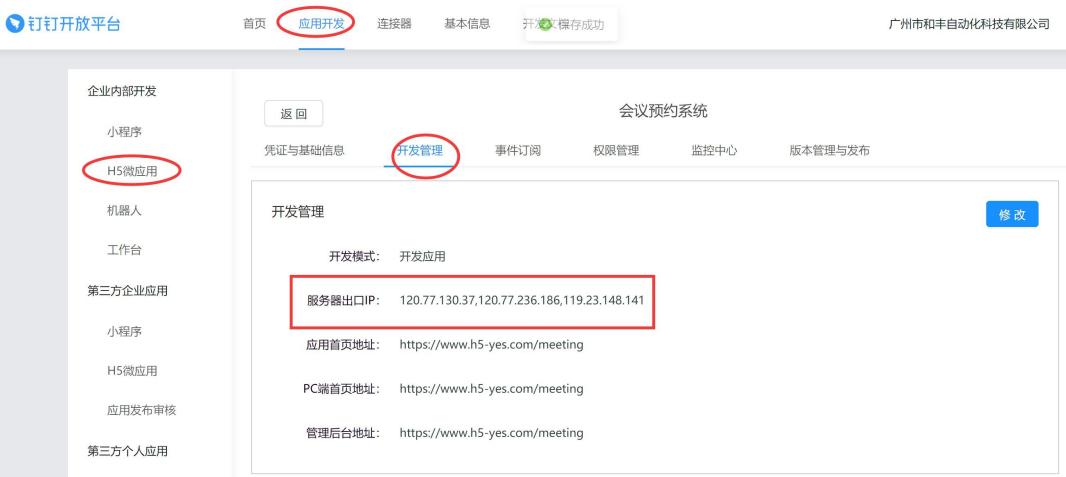 应用首页地址，PC 端首页地址，管理后台地址都输入:https://www.h5-yes.com/meeting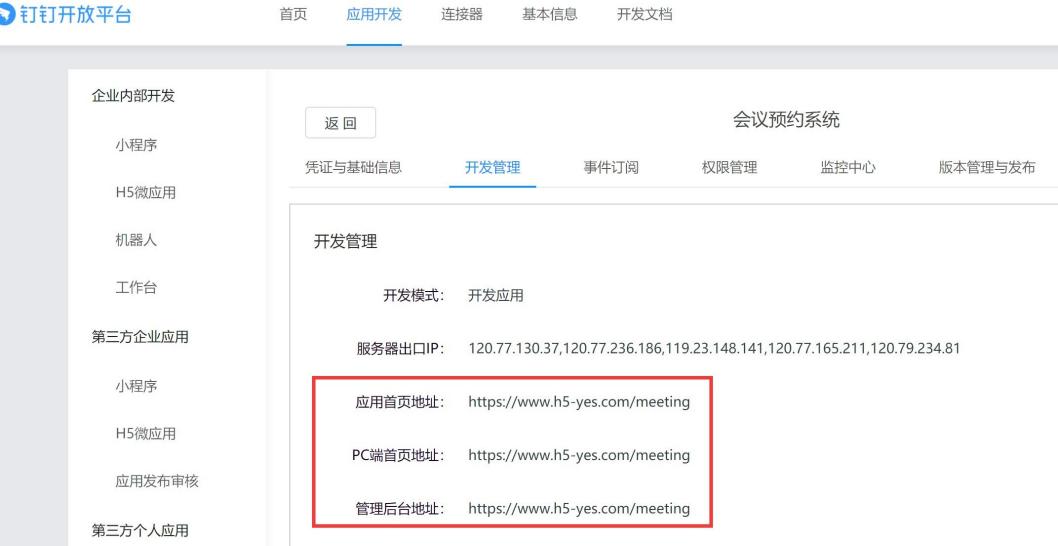 5.权限管理5.1打开钉钉开发后台-》应用开发-》H5微应用-》会议系统-》权限管理，添加接口权限通讯录管理-》通讯录部门信息读权限通讯录管理-》邮箱等个人信息通讯录管理-》企业员工手机号信息通讯录管理-》通讯录部门成员读权限通讯录管理-》成员信息读权限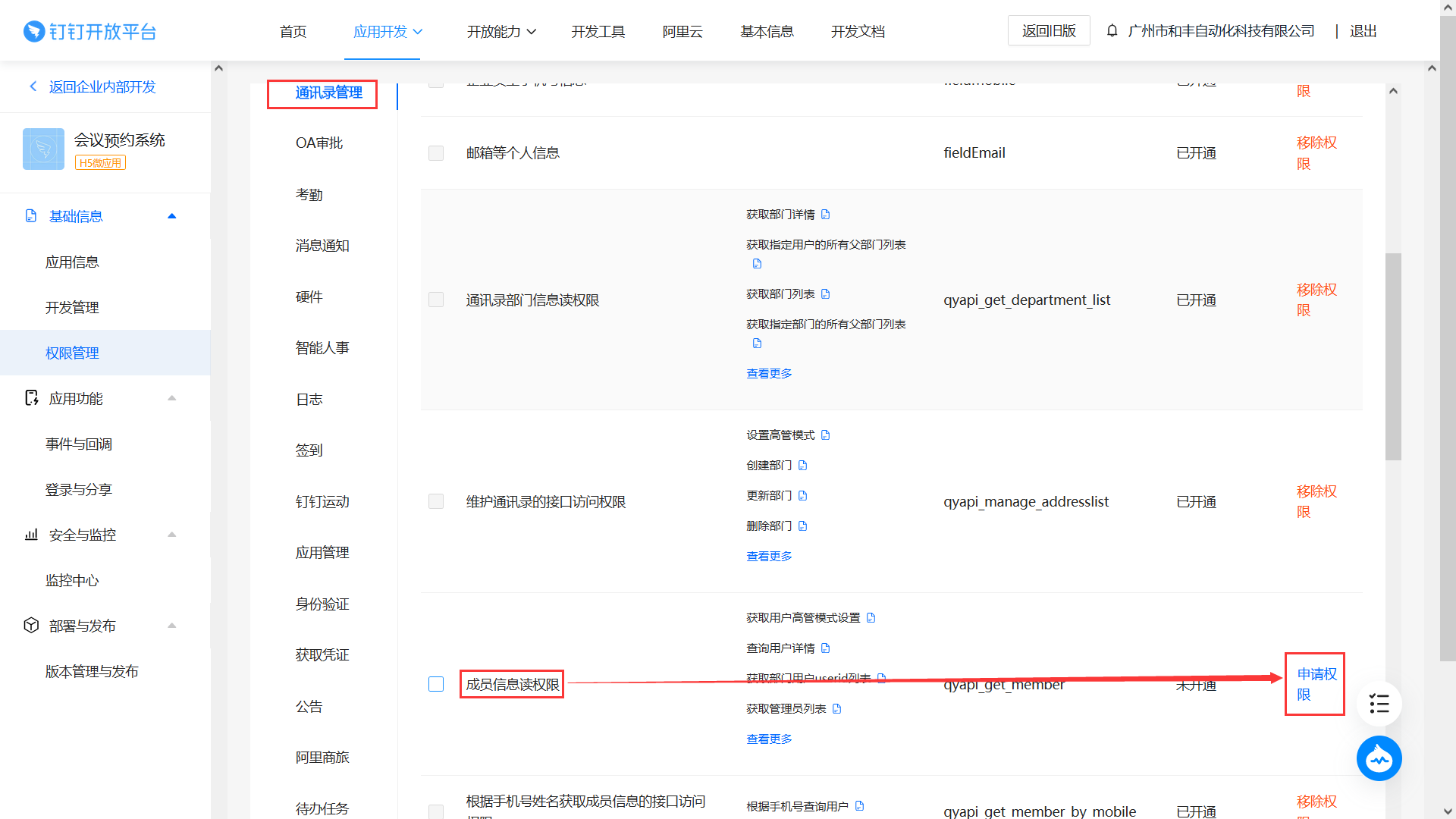 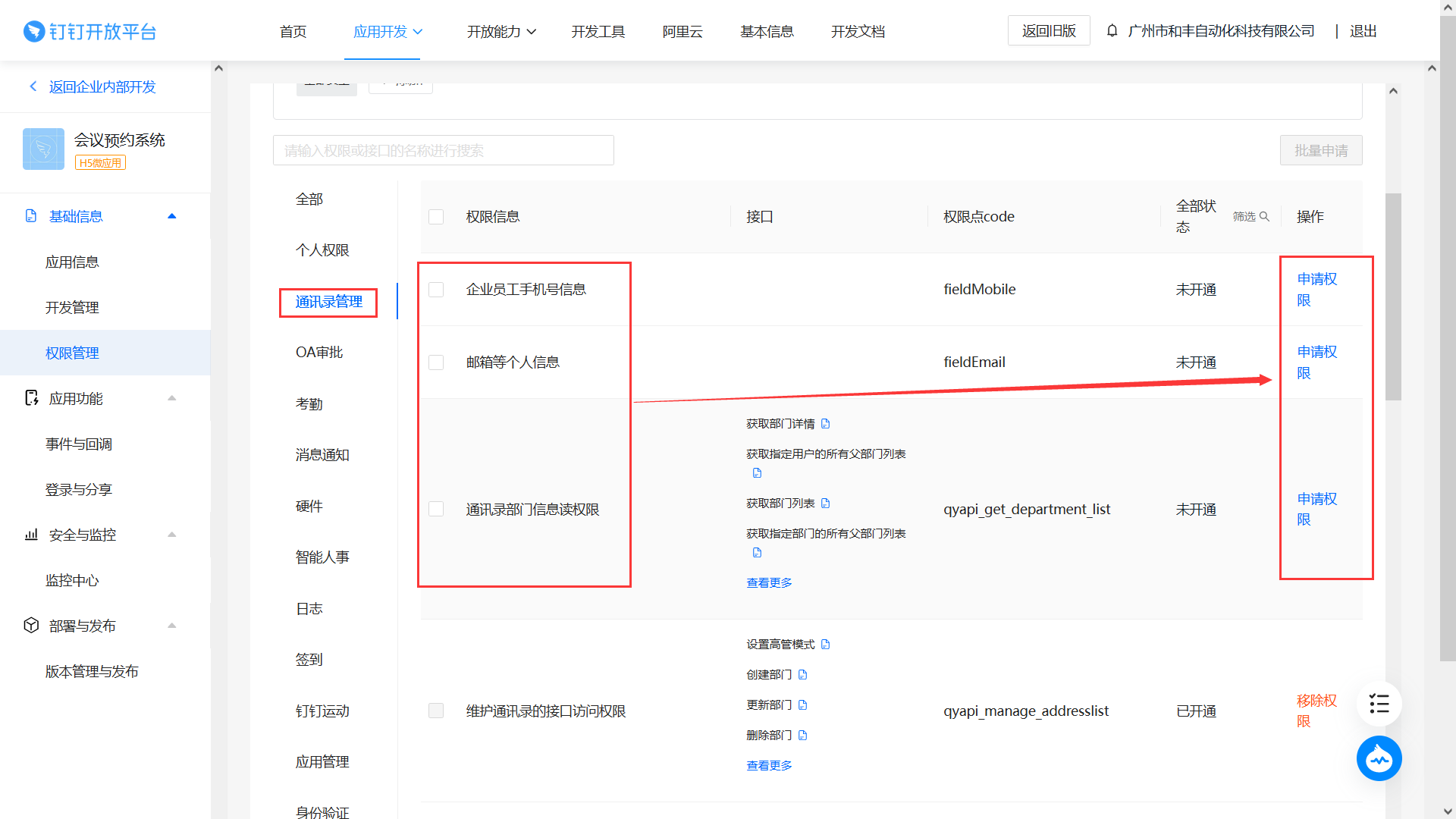 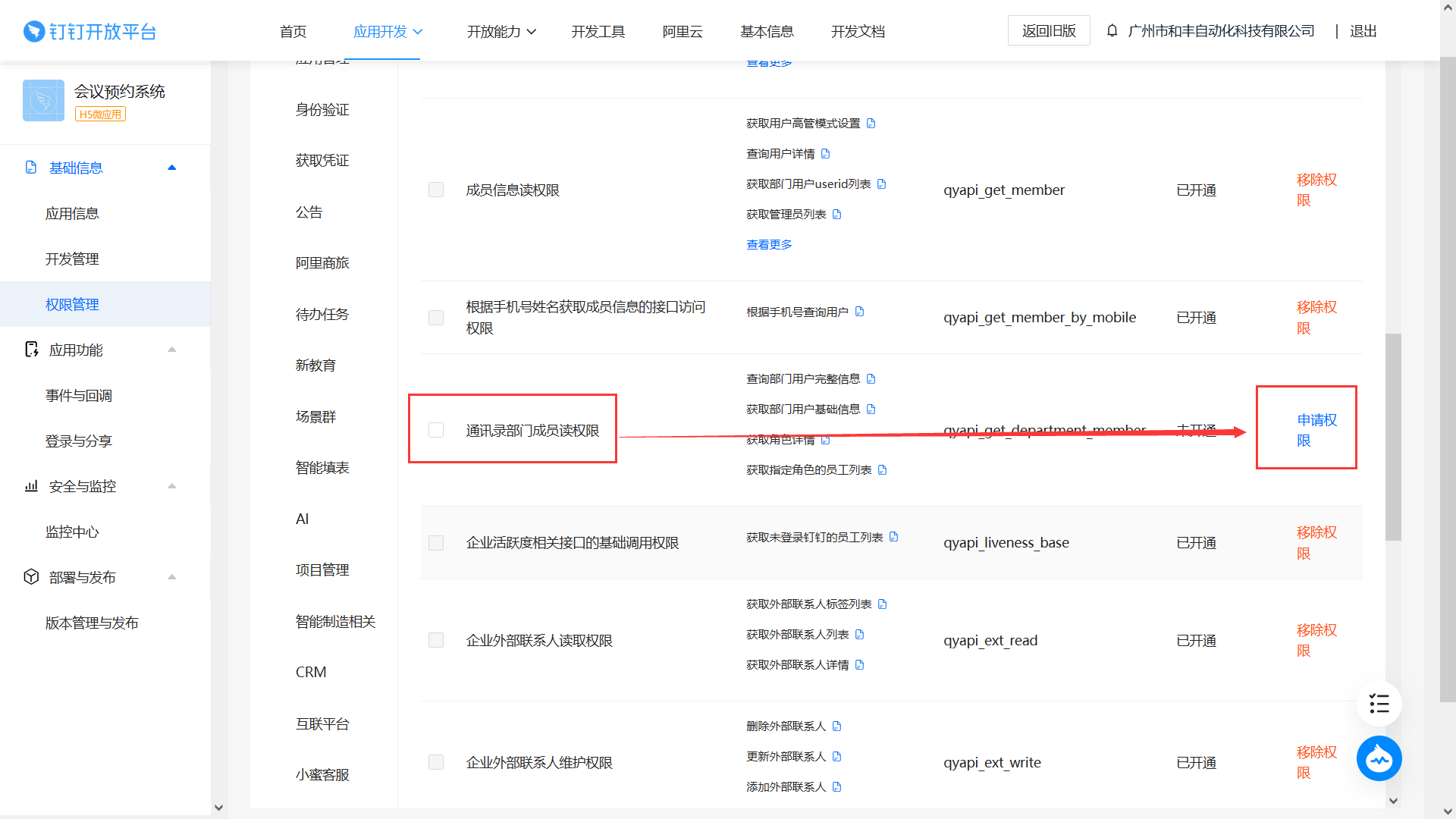 钉钉-开通智能会议室(如果已开通，跳过)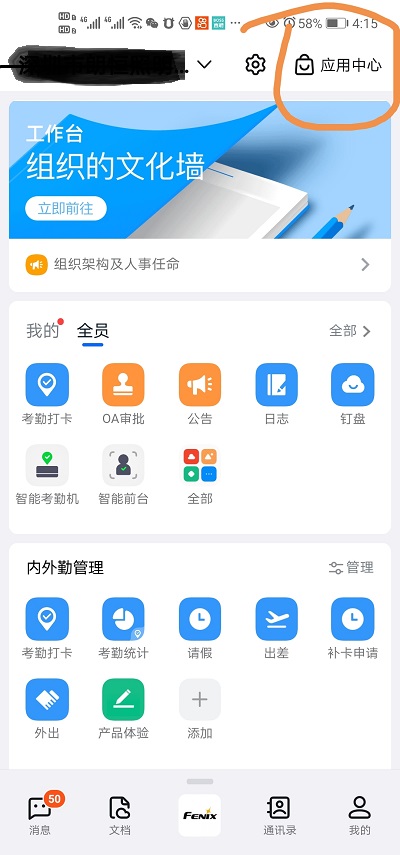 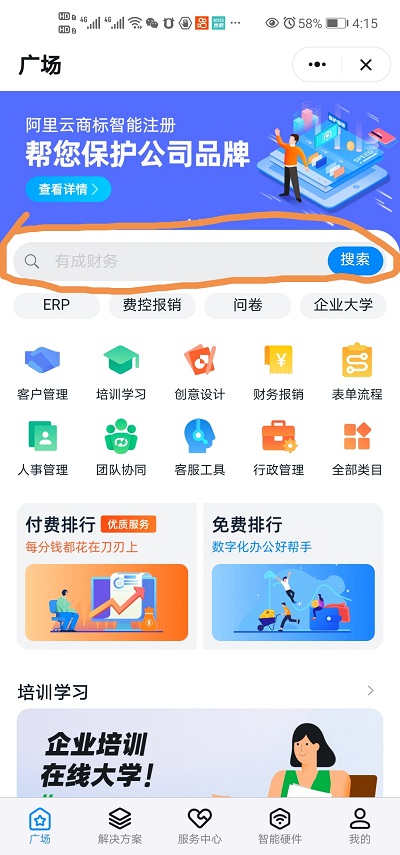 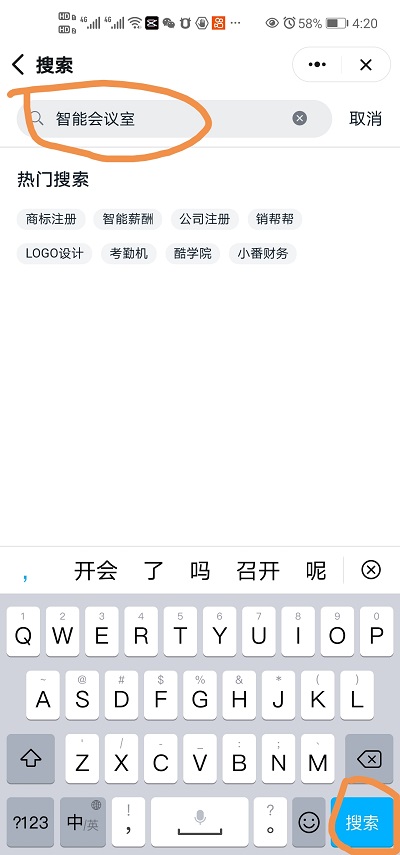 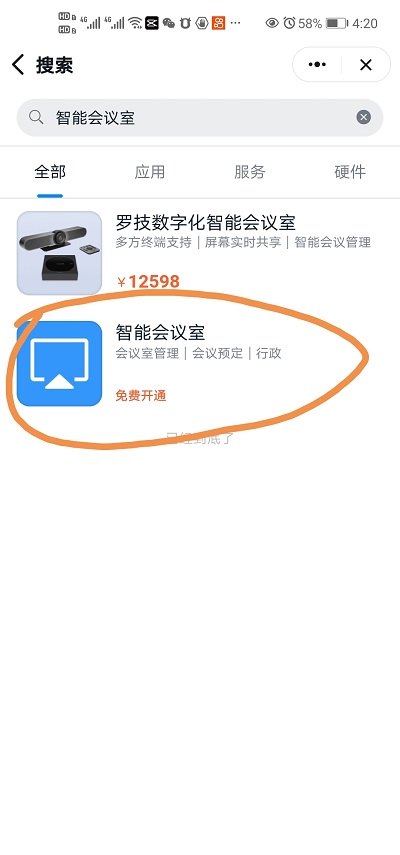 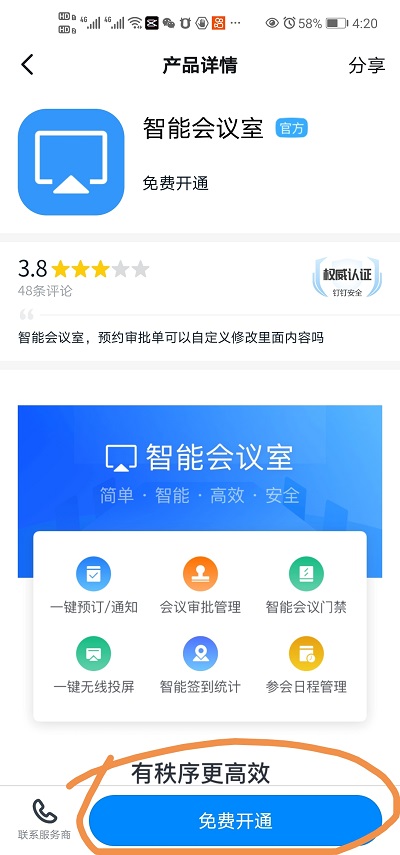 钉钉-预订会议室请打开钉钉官方用户手册：https://notes.dingtalk.com/p/Y7kmby3lP40KXLq2/docs/Y7kmb5rLBl7DKXLq